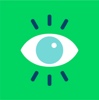 WINTER NEWS 2021-22highlightsMontreux Noël, from 19th November to 24th December 2021Montreux’s famous Christmas market returns in 2021 with a big new feature, at the 2m2c between 26 November 2021 and 9 January 2022 (from 2 pm to 10 pm) : Light on Ice, an ice pathway through a brightly lit forest of enchantment. The little ones will be in their element, while the grown-ups can choose whether to accompany them or wait at the ice bar. Skate rental is included in the price of admission. Another new feature is the Cabane des Bûcherons log cabin on the Place de la Gare, which will welcome visitors with its warming mulled wine. The perfect way to get in the mood as soon as you leave the train. The quayside stalls will of course be there as usual, as will Father Christmas, arriving every day on his magic flying sleigh. During this period you can also visit him by taking the cogwheel railway to his house at Rochers-de-Naye, at an altitude of 2,042 metres. www.montreuxnoel.com Bô Noël, Lausanne, from 18th November to 31st December 2021  The 7th edition of the Lausanne Bô Noël market will take place from 18 November to 31 December 2021. Enrobing the entire city centre, all the way to the old town, in a magical atmosphere, with its chalets and booths offering high-quality local products – from sausages to artworks and clothing – the market has been ranked among the World’s top 15 unforgettable markets by the French daily newspaper Le Figaro since its 5th edition. In parallel to this event, the 10th edition of the Lausanne Lumières Festival will take place from 24 November to 24 December 2021, with light installations enlivening the façades and squares of the urban centre.In parallel to this event, the 10th edition of the Lausanne Lumières Festival will take place from 24 November to 24 December 2021, with light installations enlivening the façades and squares of the urban centre. www.bo-noel.ch and www.lausannelumieres.chInternational Balloon Festival, Château-d’Oex, from 22nd to 30th January 2022From 22 to 30 January 2022, the small town will be transformed into the hot-air balloon capital of Switzerland, attracting balloonists and hot air balloon fans from all over the world. Without a doubt, the highlight of this 43rd edition of the International Hot-Air Balloon Festival, which will bring together balloonists from some twenty countries and a hundred or so hot-air balloons, will be the Night Glow event. In this night-time sound and light show, some twenty hot-air balloons, paragliders, members of the Swiss Ski School and pyrotechnicians will work together to set the night alight in a unique Alpine performance. And finally, this year’s event will also include the screening of award-winning films at the Diablerets International Alpine Film Festival (FIFAD), as well as a series of lectures.www.festivaldeballons.ch Goldenpass Cheese train, Montreux-Château-d’Oex, January to April 2022 The experience starts at 10.30 a.m. on the platform at Montreux Station where passengers receive a welcome gift and sample some cheese and wine. After a 1st class trip in a Belle Epoque train to the Château-d’Oex resort in the Vaud Alps, they make their way to the Restaurant Le Chalet. Here, they can then watch a cheese-making demonstration where the cheese-maker in traditional costume uses a wood fire to turn 160 to 200 litres of organic milk into a hard cheese. Naturally, there’s an opportunity to taste the cheese afterwards. Then a meal is served in a typical Swiss ambiance, including an organic cheese fondue and dessert. Before the return to Montreux at 5.13 p.m., there’s a chance to browse through the Musée du Vieux Pays-d’Enhaut with its traditional crafts and decorative items. www.mob.ch Culture – exhibitions
5th Art Brut Biennial: « Beliefs », from 17th December 2021 to 1st May 2022  In its investigation of the theme of beliefs, the 5th Biennial of Art Brut delves into the interconnections between the creators of Art Brut, religion and the occult. All of the artists, through the diversity and originality of their belief systems, transcend in their different ways living conditions that are often difficult. The works on show include illustrations of divinities, saints and other religious figures, as well as extremely complex abstract compositions, paintings of a symbolist nature and objects for use in rituals. www.artbrut.ch Fondation de l’Hermitage, Lausanne : « Treasures of the Fondation des Treilles » from 21st January to 29th May 2022 In the first half of 2022, the Fondation de l'Hermitage has the privilege of unveiling, for the first time in Switzerland, a selection of the greatest masterpieces from the Fondation des Treilles. Established in Tourtour, in the south of France, it is the home of a prestigious collection created by a visionary patron of the arts, Anne Gruner Schlumberger (1905-1993), which brings together works by Hans Arp, Georges Braque, Victor Brauner, Jean Dubuffet, Max Ernst, Alberto Giacometti, Paul Klee, François-Xavier Lalanne, Fernand Léger, Pablo Picasso, and Yassilakis Takis. Through a hundred or so paintings, drawings, engravings, sculptures and objects, the exhibition presented in Lausanne offers a unique opportunity to admire these treasures outside their usual while discovering the taste, personality and artistic friendships of one of the most illustrious collectors of the 20th century. www.fondation-hermitage.ch Plateforme 10 – Lausanne's brand-new arts districtPLATEFORME 10 is the new arts district next to Lausanne rail station. It will be home to a galaxy of cultural attractions: the Cantonal Museum of Fine Arts (mcb-a), the Elysée photography museum and the Museum of Contemporary Design and Applied Arts (Mudac). The Toms Pauli and Félix Vallotton foundations will also relocate to the new site. Each institution focuses on a specific discipline – but by bringing them together, Plateforme 10 aims to transcend the boundaries between them. The rival collections in this constellation will generate a strong spirit of place that is sure to emanate a magnetic attraction for visitors. The first stage of Plateforme 10 was inaugurated on October 2019 with the opening of the mcb-a. The Elysée photography museum and the Mudac will open there on 22nd June 2022. www.plateforme10.ch « Van Gogh Alive », Lausanne, from 14th October 2021 to 20th February 2022  Van Gogh's life, figures and landscapes are the absolute protagonists of this immersive Multimedia Exhibition, dedicated to the great Dutch painter who, with his unique and incomparable style, laid the foundations of modern art.​Synchronized with a powerful and suggestive music, more than 3000 images projected create an electrifying decor that fills the giant screens, walls and columns, from ceiling to floor, completely immersing the visitor in the vibrant colors and intense details that characterize Van Gogh's style. ​It is possible to explore the life, artistic evolution, history and works of the great master during the period from 1880 to 1890, understand his thoughts and emotions, accompany him in his wandering between Paris, Arles, Saint-Rémy and Auvers-sur-Oise, the places where he created several timeless and unlimited masterpieces, and discover the techniques of his painting in an explosion of animated details. Van Gogh Alive is the most viewed exhibition in the world with more than 7 million visitors. www.vangoghlausanne.ch  Watch and clock manufacturer Jaeger-LeCoultre opens its doors to the publicThe luxury manufacturer, which was founded in Le Sentier at the beginning of the 19th century, is now open to the public. Amateurs and aficionados alike will enjoy the two packages offered by the renowned establishment. The discovery workshops offer visitors the opportunity to immerse themselves in the world of fine watchmaking. In small groups with a maximum of eight participants and supervised by a teacher and an expert, they will be able to expand their knowledge of specific topics such as striking watches. The factory visits each focus on a theme such as exploring the establishment, with its history and its know-how, invention and watchmaking excess, or artistic creativity and skill. These unique experiences introduce visitors to the past and present of Jaeger-LeCoultre, appealing both to those unfamiliar with this world and to specialists in the field.  https://online-booking.jaeger-lecoultre.com/?locale=en_CH HospitalityNew watchmakers' hotel in the Vallée de JouxAfter the inauguration of the Musée Atelier in June 2020, Audemars Piguet will open a 4-star establishment in March 2022. Built in the shape of a "Z", it will house, in addition to some fifty rooms and suites, conference rooms, several restaurants, a bar, a café lounge and a wellness area. Combining history and modernity, it will take shape next to the museum in place of the former Hotel des Horlogers. As the only establishment of its kind in the Valley, it will attract both business and leisure guests to the shores of Lac de Joux. https://cche.ch/en/Projects/hotel-des-horlogers/Gastronomy New stars in the restaurants	The game of musical chairs among the chefs has seen some rearranging at the top tables. We provide an overview of the exciting new possibilities. The award-winning restaurants and passionate chefs who put all of their creativity into showcasing local products have transformed the region of Vaud into a gastronomic Mecca. This year, after a decade of success in the kitchens of the Pont de Brent (18/20 in the Gault&Millau) above Montreux, Stéphane and Stéphanie Décotterd have taken on a new challenge. Since September they have been installed at the Bellevue, the independently run restaurant at the Glion Institute of Higher Education. Benoît Carcenat, their predecessor at Glion, has moved on to the Table du Valrose in Rougemont, where he is now busy blending modern cuisine with local flavours. His talent joins that of Edgar Bovier, who has been at the helm of the restaurant Le Roc by Edgar Bovier at the Hôtel de Rougemont since leaving the kitchens of the Lausanne Palace.In Vevey, Lionel Rodriguez left the Trois Couronnes (16 points in the Gault&Millau) to take over the Baron Tavernier, a renowned wine tourism destination. The famous Deck terrace with its incredible view over the vineyard of Lavaux is the perfect spot to try the wines of the region. And finally, since May 2021 Marie Robert from the Café Suisse in Bex (16/20 in the Gault&Millau) has been responsible for creating the menu for the CGN’s Belle Epoque fleet, the most prestigious of its kind in the world with its eight paddle steamers. myvaud.ch/en/Z5300EducationThe region of Vaud, a centre of excellence in educationLausanne is ranked 19th in the QS Top Universities list of the best student cities in 2022. No surprise, really, as it is home to the country’s second-largest polytechnic, a renowned university and the IMD Business School, whose programmes have topped the Financial Times ranking for almost a decade. The EHL, the world’s best hotel school, is also located in the Vaud capital. In addition, the region is home to four other hotel schools that are ranked among the world’s top ten: the Glion Institute of Higher Education (3rd), the Swiss Hotel Management School (SHMS) in Leysin (4th), the Hotel Institute Montreux (6th) and finally the IHTTI School of Hotel Management in Caux (10th). The private establishments contribute one and a half billion francs a year to the economy of the canton of Vaud. This figure is based on a recent KPMG survey, to which some forty of these establishments responded, accounting for around 60% of the pupils and students enrolled in the canton’s private schools (approximately 20,000 people). This result provides numerical evidence of the positive impact of private education on the canton, with the quality of this sector of education having been praised for over a century. vaud-promotion.ch/2021/06/les-ecoles-privees-une-haute-valeur-ajoutee/ wellnessPop-up Spa in Lavaux "La Vigne", a new mobile spa concept in the heart of Lavaux, offers a sensory immersion in one of the most beautiful panoramas in the world. It has developed its products and treatments based on vinotherapy, which uses grapes and vines for their anti-aging, toning, softening, hydrating and regenerating qualities. The products in the range are all derived from the residues of the vine that are not used in the making of wine, but which are full of molecules that help the skin to look its best. A hot bath in the heart of the vineyards, a Chasselas lees wrap, and a relaxing massage with grape seed oil are just some of the treatments offered. The spa is installed on the terrace of a winegrower's house, so the visitor benefits from an exceptional setting for a unique moment of relaxation. An initiative that also contributes to the circular economy of the region by valuing what is not consumed. Currently the mobile spa is located at the Domaine Bovy in Chexbres. It will later move to other vineyards in the region. www.la-vigne.chwinterSporting and leisure competitions for everyone this winterA wide range of events will showcase the features of the canton’s various mountain regions this winter, with a focus on slopes and speed in the Alps, and relaxing snowy expanses in the Jura. On 5 and 6 March 2022, visitors to Les Diablerets in the Vaud Alps can look forward to 3D, one of the main ski touring races in the region of Vaud (Lake Geneva region). During the competition, the best of the best will compete over four challenges courses ranging from the Verticale (3.5 km and 558 metres of altitude) to the Super diabolic (28 km and 2,632 metres of altitude). This ski resort, the highest and most extensive in the canton, seems predestined to host this outstanding event. Glacier 3000, the highest point in the region, is also home to the Peak Walk, the world’s first and only suspension bridge to connect two mountain peaks. To round off a day of unforgettable action, visitors can stop off at the panoramic restaurant designed by renowned architect Mario Botta. Young guests will love letting off steam on the sledges, with the longest runs in the region totalling 7 km of well-prepared trails. The region of Aigle-Leysin-Col des Mosses is known for its beautiful sunshine and revolving restaurant, the Kuklos, and hosts an international sled dog race every March. A must for all mushers, this event is great for families, with a host of activities on offer, including driving instruction and sleigh rides. The Swiss Biathlon Cup is also an annual event, and is held on the Les Mosses-La Lécherette plateau. The occasion provides an opportunity to try the sport, which is highly popular in the region and combines rifle shooting with cross-country skiing.The resort of Leysin has made a name for itself as more of a freestyle location. After hosting the Youth Olympic Games (YOG) in 2020, it’s back on the agenda with the Park & Pipe 2022 World Junior Championships from 6 to 13 March 2022. The programme includes competitions in the disciplines of slopestyle, big air and half-pipe. Visitors looking for a thrill should make sure to try the Tobogganing Park, which offers an array of snowtubing slopes designed by Olympic medallist and world bobsleigh champion Silvio Giobellina, together with giant inflatable tubes. Moving on for a change of atmosphere in the Pays-d'Enhaut: skiing is still a must here, especially in the Videmanette resort, but with its vast snowy expanses, the region is particularly popular with cross-country skiers... and cheese lovers, who should be sure to visit the Maison de L'Etivaz and the various restaurants!On the Jura side, just 20 kilometres from Nyon and Lake Geneva, Saint-Cergue offers a different perspective with the Jura sur Léman, the only cross-border ski resort in the region. Overlooked by the French-Swiss summit of La Dôle, it offers an exceptional view of Lake Geneva and the Alps. Cross-country skiers and snowshoe enthusiasts will be in their element in the vast snow-covered and wild landscapes typical of the Vaud Jura, extending as far as the Vallée de Joux. On 5 and 6 March 2022, Les Rasses will host the Mara, a highly popular cross-country skiing marathon. And don’t forget – the Val Pass is included in the cost of an overnight stay in Vallée de Joux area. This gives free access to 142 kilometres of cross-country ski trails between the Mollendruz and Marchairuz passes, Risoud forest and the shores of Lake Joux. All the more reason to reach for your skis! myvaud.ch/en/winterFestivalsCully jazz ??OffersOne ticket and up to three days to explore LausanneThe Lausanne City Pass opens the doors to a host of museums and attractions located in the capital of Vaud.The pass enables visitors to access certain museums for one day (CHF 35.-) or two to three days (CHF 39.-). It’s worth noting that the longer the duration of the pass, the wider the range of activities available. An additional sweetener is offered in the form of a chocolate souvenir from a well-known craftsman in the city centre. An economical way to explore the highlights of the region. lausanne-tourisme.ch/en/offer/lausanne-city-pass 